Сумська міська радаVII СКЛИКАННЯ XXI СЕСІЯРІШЕННЯВраховуючи рішення Сумської міської ради від 21.12.2016 № 1537 - МР «Про міський бюджет на 2017 рік», відповідно до статей 57, 78 Господарського кодексу України, керуючись статтею 25 Закону України “Про місцеве самоврядування в Україні”, Сумська міська радаВИРІШИЛА:1. Внести зміни до Статуту Комунального підприємства “Зелене будівництво” Сумської міської ради, затвердженого рішенням Сумської міської ради від 25.02.2009 № 2372-МР “Про зміну найменування державного комунального підприємства зеленого будівництва на комунальне підприємство «Зелене будівництво» Сумської міської ради”, а саме: 1.1. Зменшити статутний капітал Комунального підприємства “Зелене будівництво” Сумської міської ради на суму 3,85 грн. (три гривні 85 копійок) та збільшити статутний капітал Комунального підприємства “Зелене будівництво” Сумської міської ради на суму 2 651 900,00 грн. (два мільйони шістсот п’ятдесят одна тисяча дев’ятсот гривень 00 копійок) і визначити його у розмірі 8 821 223,52 грн. (вісім мільйонів вісімсот двадцять одна тисяча двісті двадцять три гривні 52 копійки).1.2. Викласти Статут Комунального підприємства “Зелене будівництво” Сумської міської ради в новій редакції згідно з додатком до цього рішення.2. Комунальному підприємству “Зелене будівництво” Сумської міської ради (Лаврику В.В.) зареєструвати Статут в новій редакції в порядку, установленому чинним законодавством України.3. Організацію виконання даного рішення покласти на заступника міського голови з питань діяльності виконавчих органів ради Журбу О.І.Сумський міський голова						О.М. Лисенко Виконавець:  Лаврик В.В.							Додатокдо рішенням Сумської міської ради              “Про внесення змін до статуту Комунального підприємства “Зелене будівництво” Сумської міської ради, затвердженого рішенням Сумської міської ради від 25.02.2009 № 2372-МР “Про зміну найменування державного комунального підприємства зеленого будівництва на комунальне підприємство «Зелене будівництво» Сумської міської ради”від 22 лютого 2017 року № 1793 – МРСТАТУТКОМУНАЛЬНОГО ПІДПРИЄМСТВА “ЗЕЛЕНЕ БУДІВНИЦТВО”СУМСЬКОЇ МІСЬКОЇ РАДИ(нова редакція)Місцезнаходження:  40009, Україна, м. Суми, вул. Ярослава Мудрого, 77.м. Суми  2017 р.1. ЗАГАЛЬНІ ПОЛОЖЕННЯ1.1. Комунальне підприємства “Зелене будівництво” Сумської міської ради (далі – Підприємство) створене відповідно до Закону України «Про місцеве самоврядування в Україні», Цивільного кодексу України, Господарського кодексу України для здійснення господарської діяльності з метою отримання прибутку.1.2. Засновником  Підприємства є Сумська міська рада (далі – Засновник).1.3. Підприємство набуває права і обов'язки юридичної особи з моменту його державної реєстрації. Підприємство користується загальною цивільною правоздатністю юридичної особи комунальної форми власності та має весь комплекс прав, необхідних йому для досягнення статутних цілей, виконує обов’язки, передбачені діючим законодавством для юридичної особи та може бути обмежене у правах лише на підставі та в порядку передбаченому чинним законодавством України.1.4. Підприємство має самостійний баланс, рахунки у національній та іноземній валюті , печатку та штамп зі своїм найменуванням.1.5. Підприємство здійснює свою діяльність згідно з чинним законодавством України, цим Статутом та рішеннями Засновника.1.6. Назва підприємства: 1.6.1. Повна назва підприємства українською мовою: Комунальне підприємство “Зелене будівництво”  Сумської міської ради;- скорочена назва підприємства українською мовою: КП “Зеленбуд” СМР.1.7.  Підприємство не має у своєму складі інших юридичних осіб.1.8. Місцезнаходження Підприємства: Україна, . Суми,                   вул. Ярослава Мудрого, 77.1.9. Підприємство є правонаступником державного комунального підприємства зеленого будівництва.2. МЕТА, ПРЕДМЕТ І ВИДИ ДІЯЛЬНОСТІ2.1. Метою діяльності Підприємства є задоволення суспільних та особистих потреб з метою одержання прибутку шляхом систематичного здійснення виробничої, науково – дослідної, підприємницької діяльності по наданню послуг, пов'язаних з озелененням, утриманням  та доглядом за зеленими насадженнями, ландшафтним дизайном, житлово-комунальних, торгівельних, сервісних, будівельних, побутових послуг та іншої господарської діяльності в порядку, передбаченому чинним законодавством.2.2. Підприємство створене для задоволення потреб територіальної громади м. Суми у виконанні робіт та послуг, пов’язаних з поточним та капітальним ремонтом (посадка дерев, влаштування та відновлення газонів та квітників), утриманням та доглядом за зеленими насадженнями в місті.2.3. Підприємство сприяє реалізації програм розвитку житлово-комунального господарства міста. 2.4. Предметом діяльності Підприємства є здійснення будь-якої діяльності, що не суперечать його цілям та чинному законодавству України. 2.5. Для здійснення тих видів діяльності, які потребують спеціального дозволу (ліцензії), Підприємство має одержати його в порядку, встановленому чинним законодавством України.2.6. Підприємство здійснює свою діяльність на рівних правових та економічних засадах з іншими суб’єктами господарювання згідно з чинним законодавством України та цим Статутом.2.7. Основними видами діяльності Підприємства є:надання ландшафтних послуг;вирощування однорічних і дворічних рослин;вирощування багаторічних культур;допоміжна діяльність у рослинництві;комплексне обслуговування об’єктів;діяльність із прибирання;інші види діяльності із прибирання;відтворення рослин;допоміжна діяльність у сільському господарстві та після урожайна діяльність;лісівництво та інша діяльність у лісовому господарстві;лісозаготівлі;виготовлення виробів з деревини, корка, соломки та рослинних матеріалів для плетіннялісопильне та стругальне виробництво;виробництво меблів;збирання відходів;інша діяльність щодо поводження з відходамиремонт і монтаж машин і устаткування;надання допоміжних послуг у лісовому господарстві;виробництво харчових продуктів;роздрібна торгівля в неспеціалізованих магазинах;роздрібна торгівля з лотків і на ринках;роздрібна торгівля квітами, рослинами, насінням, добривами, домашніми тваринами та кормами для них у спеціалізованих магазинах;вантажний автомобільний транспорт;діяльність ресторанів, надання послуг мобільного харчування;діяльність у сфері бухгалтерського обліку й аудиту, консультування з питань оподаткування;дослідження й експериментальні розробки у сфері природничих і технічних наук;спеціалізована діяльність з дизайну;надання послуг перекладу;будівництво житлових і нежитлових будівель;спеціалізовані будівельні роботи;електромонтажні, водопровідні та інші будівельно-монтажні роботи;роботи із завершення будівництва;надання в оренду автотранспортних засобів;надання в оренду інших машин, устаткування, товарів;адміністративна та допоміжна офісна діяльність;організування конгресів і торгівельних виставок;діяльність у сфері творчості, мистецтв та розваг;організування відпочинку та розваг;надання інших індивідуальних послуг. 3. УПРАВЛІННЯ ПІДПРИЄМСТВОМ ТА САМОВРЯДУВАННЯ ТРУДОВОГО КОЛЕКТИВУ3.1. Управління Підприємством здійснюється згідно зі Статутом на підставі поєднання прав власника по ефективному використанню майна і принципів самоврядування трудового колективу директором Підприємства.З питань своєї діяльності Підприємство підпорядковане, підзвітне та підконтрольне Засновнику, виконавчому комітету Сумської міської ради, Сумському міському голові  та  департаменту інфраструктури міста Сумської міської ради (далі – Уповноважений орган). Засновник здійснює свої повноваження відносно Підприємства безпосередньо та через Уповноважений орган. 3.2. Рішення, накази та інші нормативно – розпорядчі акти Засновника, виконавчого комітету Сумської міської ради, Сумського міського голови та Уповноваженого органу є обов’язковими до виконання Підприємством, якщо вони не суперечать Конституції України та нормам діючого законодавства України.3.3. До виключної компетенції Засновника відноситься: затвердження Статуту Підприємства, внесення до нього змін; визначення основних напрямків діяльності Підприємства; прийняття рішень щодо відчуження нерухомості, яка передана Засновником Підприємству у господарське відання ; прийняття рішень щодо отримання Підприємством банківських кредитів, укладення договорів застави, гарантії, іпотеки; прийняття рішень щодо участі Підприємства у створенні інших юридичних осіб або придбання корпоративних прав;контроль за фінансово – господарською діяльністю Підприємства;прийняття рішень про надання згоди (про відмову в наданні такої згоди) на вчинення Підприємством господарського зобов’язання, щодо якого є заінтересованість і значного господарського зобов’язання, предметом якого є майно, роботи або послуги чи сума коштів, вартість яких перевищує 25 відсотків вартості активів Підприємства за даними останньої річної фінансової звітності.3.4. Контроль з боку Засновника за ефективною діяльністю Підприємства здійснює Уповноважений орган. 3.5. До повноважень Уповноваженого органу відноситься:погодження дій директора Підприємства, у випадках передбачених цим Статутом;здійснення оперативного контролю за фінансово – господарською діяльністю Підприємства;організація процедури складання, затвердження (погодження) та контролю виконання фінансового плану Підприємства.3.6. Безпосередньо керівництво Підприємством здійснює директор Підприємства, який призначається на посаду та звільняється з посади Сумським міським головою. З директором Підприємства укладається Контракт.3.7. Директор Підприємства безпосередньо: несе персональну відповідальність за стан і діяльність Підприємства; подає на затвердження Уповноваженому органу проекти планів діяльності Підприємства, а також звіти про їх виконання; здійснює управління майном Підприємства та має право першого підпису у відповідності до норм чинного законодавства, укладає трудові, колективні договори, видає доручення, відкриває та закриває рахунки в установах банків; в рамках укладених договорів розпоряджається коштами Підприємства, якщо сума платежу або кілька платежів у місяць на одного контрагента є меншою ніж 10 відсотків вартості активів Підприємства за даними останньої річної фінансової звітності; без доручення діє від імені Підприємства, представляє його інтереси у судах, взаємовідносинах з державними органами, органами місцевого самоврядування, підприємствами, установами та організаціями та перед іншими юридичними й фізичними особами; приймає на роботу та звільняє працівників Підприємства, укладає з ними трудові договори (угоди), застосовує заходи заохочення до працівників і накладає стягнення при виявленні порушень трудового законодавства; видає накази і розпорядження, а також вказівки, обов’язкові для усіх працівників Підприємства;вчиняє будь-які інші дії, необхідні для здійснення господарської діяльності Підприємства, за винятком тих, що повинні бути узгоджені з Засновником та/або з Уповноваженим органом.3.8. Директор Підприємства за погодженням з Уповноваженим органом:розпоряджається грошовими коштами, якщо сума платежу або кілька платежів протягом 30 календарних днів на одну особу є меншою ніж 10 відсотків вартості активів Підприємства за даними останньої річної фінансової звітності;вчиняє господарські зобов’язання щодо якого є заінтересованість і значного господарського зобов’язання, предметом якого є майно, роботи або послуги чи сума коштів, вартість яких складає від 10 відсотків (включно) до 25 відсотків (включно) вартості активів Підприємства за даними останньої річної фінансової звітності;затверджує та формує штати, визначає розмір заробітної плати та порядок її виплати;затверджує документи, що регламентують, внутрішній розпорядок, функціональні обов’язки працівників і господарську діяльність Підприємства;вирішує питання з визначення системи оподаткування Підприємства;укладає зовнішньоекономічні угоди, угоди про спільну діяльність, позики, позички, оренди, безкоштовного користування майном, угоди з навчання персоналу на платній основі тощо;приймає рішення про здійснення переоцінки основних засобів;приймає рішення про укладання мирових угод у суді, угод про прощення боргу;вирішує питання списання безнадійної заборгованості та списання майна з балансу;приймає на роботу та звільняє головного бухгалтера Підприємства;замовляє проведення зовнішнього аудиту Підприємства;вирішує порядок використання прибутку.Поняття господарського зобов’язання, щодо якого є заінтересованість і значного господарського зобов’язання вживаються у значенні, наведеному у Господарському кодексі України.3.9. Заступник директора призначається на посаду і звільняється з неї директором за погодженням з Сумським міським головою. Головний бухгалтер призначається на посаду і звільняється з неї директором за погодженням з Уповноваженим органом. Директор Підприємства за своїм наказом має право делегувати частину своїх повноважень заступнику Директора за погодженням з Уповноваженим органом.3.10. Трудовий колектив Підприємства становлять всі фізичні особи, які своєю працею беруть участь в його діяльності на підставі трудового договору (контракту, угоди). 3.11. Повноваження трудового колективу реалізуються на загальних зборах. Загальні збори трудового колективу вважаються правомочними за умови присутності на них більшості членів трудового колективу. Рішення приймаються простою більшістю голосів від кількості присутніх на загальних зборах.3.12. Загальні збори трудового колективу Підприємства: розглядають і затверджують колективний договір; вирішують питання самоврядування трудового колективу; визначають і затверджують перелік і порядок надання працівникам соціальних пільг; приймають участь в розробці і прийнятті правил внутрішнього трудового розпорядкувисловлюють недовіру директору Підприємства.3.13. Форма, система та розмір оплати праці встановлюються Підприємством за погодженням з Уповноваженим органом в межах, визначених законодавством. 3.14. Трудові доходи працівників Підприємства визначаються згідно з їх особистим трудовим вкладом з урахуванням кінцевих результатів діяльності Підприємства, регулюються податками відповідно до законодавства України. 3.15. Підприємство несе відповідальність за шкоду, заподіяну здоров'ю працівникам Підприємства згідно з чинним законодавством. 3.16. Підприємство забезпечує дотримання законодавства про працю, правил і норм охорони праці, техніки безпеки, соціального страхування відповідно до чинного законодавства України.3.17. Органом, що представляє інтереси трудового колективу є профспілкова організація або уповноважений представник трудового колективу.4. ВІДПОВІДАЛЬНІСТЬ ПІДПРИЄМСТВА4.1. Підприємство несе відповідальність  за своїми зобов’язаннями в межах належного йому майна згідно з чинним законодавством.4.2. Підприємство не відповідає по зобов’язанням Засновника. Засновник не відповідає по зобов’язанням Підприємства.5. МАЙНО ТА КОШТИ ПІДПРИЄМСТВА5.1. Майно Підприємства складають виробничі та невиробничі фонди, а також інші цінності, вартість яких відображена в самостійному балансі Підприємства.5.2. Майно, закріплене за  Підприємством, є комунальною власністю територіальної громади м. Суми, належить йому на праві господарського відання. 5.3. Підприємство зобов’язане використовувати майно, що передане йому в господарське відання, за призначенням відповідно до мети та основних видів економічної діяльності Підприємства, не дозволяючи його погіршенню, пошкодженню або втраті.Здійснюючи право господарського відання, Підприємство володіє, користується та розпоряджається майном згідно з рішенням Засновника, погодженнями Уповноваженого органу в порядку, передбаченому законодавством України та цим Статутом.5.4. Джерелами формування майна Підприємства є: грошові і матеріальні внески, передані Засновником; доходи, одержані від реалізації продукції (товарів, робіт, послуг), а також від інших видів господарської діяльності;кошти державного та місцевого бюджетів, призначені на проведення поточного та капітального ремонту зелених насаджень;кредити банків, субвенції, дотації з бюджету та інша фінансова допомога;безоплатні і благодійні внески, пожертвування організацій, підприємств і громадян; інші джерела, не заборонені чинним законодавством України.5.5. За рахунок майнового вкладу Засновника створюється статутний капітал комунального підприємства “Зелене будівництво” Сумської міської ради, який  становить 8 821 223,52 грн. (вісім мільйонів вісімсот двадцять одна тисяча двісті двадцять три гривні 52 копійки). Статутний капітал Підприємства може формуватись за рахунок будь-яких матеріальних цінностей, нерухомості, майнових та немайнових прав, грошових коштів, цінних паперів відповідно до законодавства.5.6. Основні фонди Підприємства без згоди Засновника або Уповноваженого органу не можуть бути предметом застави, внеском до статутного капіталу інших юридичних осіб, а також не можуть бути передані в оренду, продані або відчужені будь-яким іншим способом. 5.7. За рішенням Засновника статутний капітал Підприємства може збільшуватись або зменшуватись у порядку, передбаченому чинним законодавством України. 5.8. Збитки, заподіяні Підприємству внаслідок порушення його майнових прав громадянами, юридичними особами і державними органами, відшкодовуються  5.9. Прибуток, що залишається у Підприємства після сплати податків та інших платежів у бюджет (чистий прибуток), залишається у розпорядженні Підприємства і за погодженням з Уповноваженим органом може бути використаний на розвиток виробництва, матеріальне заохочення працівників, соціальний розвиток та на допомогу громадським, військовим об’єднанням, які задіяні в боротьбі з тероризмом, в охороні громадського порядку, в військових діях, направлених на збереження цілісності та соборності держави, на укріплення кордонів, об’єктів на адміністративних територіях країни, області, міста, тощо, а також на матеріальне забезпечення та військово - технічне обладнання, для загонів (підрозділів) територіальної самооборони.5.10. У разі введення надзвичайного чи військового стану, а також виникнення ситуацій, які пов’язані з тероризмом, військовими діями щодо порушення територіальної цілісності державних кордонів, які є відображенням політичної та економічної незалежності, суверенітету, єдності та соборності країни, підприємство за погодженням з Уповноваженим органом має право використовувати вивільнені кошти, одержані від сторонніх організацій за виконані роботи та послуги для надання фінансового, матеріально-технічного забезпечення військовим формуванням та загонам (підрозділам) територіальної самооборони.6. ФІНАНСОВО-ГОСПОДАРСЬКА ДІЯЛЬНІСТЬ ПІДПРИЄМСТВА6.1. Основним узагальнюючим показником фінансових результатів господарської діяльності Підприємства є прибуток.6.2. Підприємство сплачує податки та інші платежі до бюджету згідно з чинним законодавством.6.3. Підприємство за погодженням з Уповноваженим органом може утворювати за рахунок прибутку цільові фонди.6.4. Відносини Підприємства з іншими суб’єктами господарської діяльності, громадянами здійснюються на основі договорів.7. ПЛАНУВАННЯ, ОБЛІК ТА ЗВІТНІСТЬ7.1. Підприємство самостійно планує свою діяльність і визначає перспективи розвитку, виходячи з попиту на послуги (роботи), які ним надаються (виконуються), та з необхідності забезпечення виробничого та соціального розвитку Підприємства, зростання прибутку.7.2. Оперативний, бухгалтерський, податковий та статистичний облік і звітність Підприємство здійснює у порядку, встановленому чинним законодавством України.7.3. Керівник підприємства та головний бухгалтер несуть персональну відповідальність за додержанням порядку ведення і достовірність обліку та статистичної звітності. 7.4. Підприємство здійснює відрахування за відповідними податками та зборами, на державне соціальне страхування тощо у відповідності до норм діючого законодавства. 8. ПРИПИНЕННЯ ДІЯЛЬНОСТІ ПІДПРИЄМСТВА8.1. Припинення діяльності Підприємства здійснюється у формі реорганізації (злиття, поділу, виділення, приєднання, перетворення) або ліквідації. При реорганізації Підприємства його права і обов'язки переходять до правонаступників. 8.2. Ліквідація чи реорганізація Підприємства здійснюється відповідно до чинного законодавства України за рішенням Засновника або суду. 8.3. Засновник, суд або орган, що прийняв рішення про припинення Підприємства, відповідно до Цивільного кодексу України призначають комісію з припинення Підприємства (комісію з реорганізації, ліквідаційну комісію), голову комісії або ліквідатора та встановлюють порядок і строк заявлення кредиторами своїх вимог до Підприємства.Виконання функцій комісії з припинення Підприємства (комісії з реорганізації, ліквідаційної комісії) може бути покладено на орган управління Підприємством.8.4. Підприємство вважається ліквідованим з моменту внесення відповідних даних до Єдиного державного реєстру юридичних осіб, фізичних осіб – підприємців та громадських формувань.9. ВНЕСЕННЯ ЗМІН ДО СТАТУТУ ПІДПРИЄМСТВА9.1. Рішення щодо внесення змін до Статуту Підприємства приймається Засновником.9.2. Внесені зміни до Статуту набувають чинності з моменту їх державної реєстрації.10. ЗОВНІШНЬОЕКОНОМІЧНА ДІЯЛЬНІСТЬ ПІДПРИЄМСТВА10.1.	Підприємство здійснює зовнішньоекономічну діяльність, яка є частиною зовнішньоекономічної діяльності України і регулюється законами України, іншими прийнятими відповідно до них нормативно-правовими актами. 10.2.	Порядок використання коштів Підприємства в іноземній валюті визначається Підприємством за погодженням із Засновником. 10.3.	Підприємство, яке здійснює зовнішньоекономічну діяльність, може за погодженням із Засновником відкривати за межами України свої представництва, філії та виробничі підрозділи, утримання яких здійснюється за кошти Підприємства.Сумський міський голова						   О.М. ЛисенкоВиконавець: Лаврик В.В.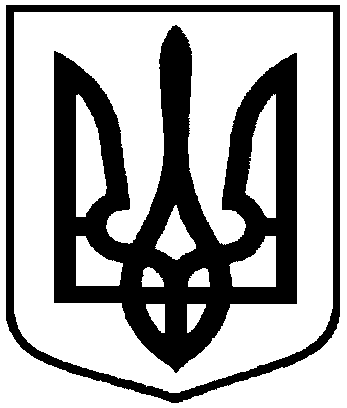 від 22 лютого 2017 року № 1793 - МРм. СумиПро внесення змін до Статуту Комунального підприємства “Зелене будівництво” Сумської  міської ради,  затвердженого рішенням Сумської міської ради від 25.02.2009 № 2372-МР “Про зміну найменування державного комунального підприємства зеленого будівництва на комунальне підприємство «Зелене будівництво» Сумської міської ради”